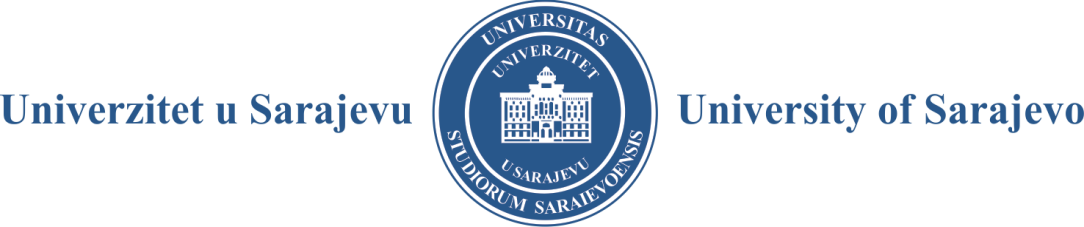 - SENAT -Broj: 01-28-1/19Sarajevo, 25. 09. 2019. godineZ A P I S N I K SA 34. REDOVNE SJEDNICE SENATAODRŽANE 25. 09. 2019. GODINEPrisutni članovi Senata: prof. dr. Rifat Škrijelj, rektor Univerziteta u Sarajevu, prof. dr. Dubravka Pozderac-Lejlić, prof. dr. Mersad Čuljević, prof. dr. Erdin Salihović (po ovlaštenju), prof. dr. Jasmina Selimović, prof. dr. Selma Hanjalić (po ovlaštenju), prof. dr. Zuhdija Hasanović, prof. dr. Nedžad Korajlić, prof. dr. Sead Turčalo (po ovlaštenju), prof. dr. Haris Alić, doc. dr. Ahmed Ahmić (po ovlaštenju), prof. dr. Arzija Pašalić, doc. dr. Haris Nikšić (po ovlaštenju), prof. dr. Muhamed Dželilović, prof. dr. Samir Dolarević, prof. dr. Darko Tomašević, prof. dr. Izet Bijelonja, prof. dr. Semra Čavaljuga, prof. dr. Senad Kazić, prof. dr. Fatih Destović, prof. dr. Muhamed Brka, prof. dr. Hajrija Sijerčić-Čolić, prof. dr. Mustafa Memić, prof. dr. Muhamed Ajanović, prof. dr. Sead Vojniković (po ovlaštenju), prof. dr. Rizah Avdić (po ovlaštenju), prof. dr. Nezir Krčalo, prof. dr. Naris Pojskić, dr. sc. Adnan Kadrić, dr. sc. Amir Kliko, dr. sc. Sedad Bešlija, dr. sc. Alen Kalajdžija, prof. dr. Enra Suljić (po ovlaštenju), gđa Bedita Islamović (po ovlaštenju). Prisutni predstavnici studenata: Hamza Vahid El Din, Adis Holjan, Lamija Ugarak, Amar Kolašinac i Benjamin Crljenković.Ostali prisutni: prof. dr. Tarik Zaimović, prof. dr. Dženana Husremović, prof. dr. Aida Hodžić, prof. dr. Aleksandra Nikolić, prof. dr. Maida Čohodar-Husić i prof. Sanja Burić, prorektori, doc. dr. Daniel Maleč prof. dr. Melika Husić-Mehmedović, direktorica CIS-a, Rijana Jusufbegović, studentica-prorektorica, Kenan Filipović, generalni sekretar po ovlaštenju, gđa Merisa Kurtanović, rukovoditeljica Službe za računovodstvo i finansije, i Mirnes Ibrić, dipl. iur., predstavnik Službe za pravne i opće poslove.Odsutni članovi Senata: Ivan Perković i Anes Kastrati, studenti.Sjednica je počela u 13:00 sati.Utvrđeno je da od ukupno 41 člana Senata sjednici prisustvuje 39 članova Senata, od toga devet članova sa ovlaštenjem koje se nalazi u dokumentaciji Senata.Prof. dr. Aida Hodžić predložila je da se tačka 4. proširi podtačkom c) „Prijedlog Elektrotehničkog fakulteta Univerziteta u Sarajevu za produženje roka za odbranu završnih radova drugog ciklusa studija“. Također, predloženo je da se pod tačkom 7, „Studentska pitanja“, razmotri zahtjev studenata Stomatološkog fakulteta sa klinikama Univerziteta u Sarajevu; termin početka nastave na organizacionim jedinicama koje imaju integrirani studij, zahtjev studenata za omogućavanje dodatnog roka apsolventima kojima je ostao jedan ispit do završetka studija.Prof. dr. Darko Tomašević predložio je da pod tačkom 15, „Aktuelna pitanja“, informira Senat o aktivnostima na organizaciji „Dana otvorenih vrata“ i promociji zajedničkog master-studija „Međureligijski studiji i izgradnja mira“.Članovi Senata su jednoglasno prihvatili prijedloge za dopunu dnevnog reda, nakon čega je jednoglasno usvojen sljedećiD N E V N I   R E DUsvajanje zapisnika sa:33. redovne sjednice Senata Univerziteta u Sarajevu od 17. 07. 2019. godine i 3. elektronske sjednice Senata Univerziteta u Sarajevu od 12. 09. 2019. godinePrijedlog za dodjelu počasnog zvanja profesora emeritusa Univerziteta u SarajevuIzvjestilac: prof. dr. Rifat Škrijelj, rektor Univerziteta u Sarajevua)  Izbori u akademska i naučnoistraživačka zvanjaEkvivalencija akademskog osobljaProduženje roka za izbore u akademska i naučnoistraživačka zvanjaAngažman akademskog osobljaRaspisivanje konkursa za izbore u akademska i naučnoistraživačka zvanjaPrigovor: doc. dr. Amila Brkić Izvjestilac: prof. dr. Aida Hodžić, prorektorica za nastavu i studentska pitanjaa) Nastavni planovi i programib) Plan realizacije nastave sa listom nastavnikac) Prijedlog za produženje roka za odbranu završnih radova drugog ciklusa studijaIzvjestilac: prof. dr. Aida Hodžić, prorektorica za nastavu i studentska pitanjaa) Doktorati naukab) Realizacija konkursa za upis kandidata na treći ciklus studija (doktorski studij) u      studijskoj 2019/2020. godinic) Raspisivanje konkursa za upis kandidata na treći ciklus studija (doktorski studij) u     studijskoj 2019/2020. godinid) Zahtjevi za tumačenje odredbi Pravila studiranja za treći ciklus studija na Univerzitetu u     SarajevuIzvjestilac: prof. dr. Dženana Husremović, prorektorica za naučnoistraživački/umjetničkoistraživački rad Međunarodna saradnjaIzvjestilac: prof. dr. Aleksandra Nikolić, prorektorica za međunarodnu saradnjuStudentska pitanjaOdluka Studentskog parlamenta Univerziteta u Sarajevu o podnošenju zahtjeva za odobravanje plaćanja školarine u ratama za samofinansirajuće studente Univerziteta u SarajevuProblematika prelaska studenata iz statusa redovnog samofinansirajućeg studenta u status redovnog studentaProblematika naplate obaveza za studente koji obnavljaju studijsku godinuZahtjev studenata Stomatološkog fakulteta sa klinikama Univerziteta u SarajevuTermin početka nastave na organizacionim jedinicama koje imaju integrirani studij Zahtjev studenata za omogućavanje dodatnog roka apsolventima kojima je ostao jedan ispit do završetka studijaa) Razmatranje Izvještaja o zbirnom finansijskom poslovanju Univerziteta u Sarajevu za      period 01. 01–30. 06. 2019. godine b)  Informacija o pripremi budžeta Univerziteta u Sarajevu za 2020. godinuIzvjestilac: prof. dr. Tarik Zaimović, prorektor za finansijeIzjašnjenje o aneksu Ugovora o položaju i djelovanju Fakulteta islamskih nauka i Katoličkog bogoslovnog fakulteta u sastavu Univerziteta u Sarajevu (akt Ministarstva za obrazovanje, nauku i mlade Kantona Sarajevo broj: 11/05-38-7643-2/19 od 26. 08. 2019. godine)Prijedlog Elaborata o opravdanosti osnivanja instituta za razvoj zdravstva kao podorganizacione jedinice u sastavu Fakulteta zdravstvenih studija Univerziteta u SarajevuIzvjestilac: prof. dr. Arzija Pašalić, dekanesa Fakulteta zdravstvenih studijaPrijedlozi za proširenje upisne kvote u studijskoj 2019/2020. godini:Akademija likovnih umjetnosti Univerziteta u Sarajevu Arhitektonski fakultet Univerziteta u SarajevuŠumarski fakultet Univerziteta u Sarajevu Izvjestilac: prof. dr. Aida Hodžić, prorektorica za nastavu i studentska pitanjaImenovanje organizacionih odboraPrijedlog Organizacionog odbora svečane akademije povodom obilježavanja 70 godina postojanja Univerziteta u Sarajevu Prijedlog Organizacionog odbora „Svečane promocije i dodjele diploma diplomantima i magistrantima Univerziteta u Sarajevu“ u 2019. godiniNacrti akataNacrt Pravilnika o radu Fonda za razvoj Univerziteta u SarajevuNacrt projekta „150 doktoranata na Univerzitetu u Sarajevu u 2020. godini“InicijativeInicijativa Vijeća Filozofskog fakulteta Univerziteta u Sarajevu za uvođenje ruskog jezika kao fakultativnog predmeta u gimnazije u Kantonu SarajevoInicijativa Vijeća Filozofskog fakulteta Univerziteta u Sarajevu za ponovno razmatranje primjedbi i prijedloga za Standarde i normative za obavljanje djelatnosti visokog obrazovanja na području Kantona Sarajevo Inicijativa Instituta za historiju za određivanje lokacije za trajni smještaj Instituta za historiju Univerziteta u Sarajevu (ponovljeni dopis broj: 03-01-577/19 od 12. 09. 2019. godine)Aktuelna pitanjaInformacija o Mišljenju Pravobranilaštva BiH o statusu Kampusa Univerziteta u Sarajevu (broj: 01-10-1-M-222/19 od 14. 05. 2019. godine)Informacija Vijeća Fakulteta zdravstvenih studija Univerziteta u Sarajevu za izmjenu i dopunu Pravilnika o specijalizacijama doktora medicine, doktora stomatologije, magistara farmacije i inženjera medicinske biohemije u skladu sa Zakonom o zdravstvenoj zaštiti Federacije BiHZaključak Vijeća Filozofskog fakulteta Univerziteta u Sarajevu u vezi sa uvažavanjem i primjenom Odluke Senata Univerziteta u Sarajevu broj: 11-38-3126//13 od 25. 09. 2013. godineT O K   S J E D N I C EAd-1.	U vezi sa razmatranjem Zapisnika sa 33. redovne sjednice Senata Univerziteta u Sarajevu održane 17. 07. 2019. godine konstatirano je da je prof. dr. Ago Omerbašić aktom broj: 01-3-6201/19 od 25. 09. 2019. godine dostavio primjedbe na Zapisnik sa 33. redovne sjednice Senata Univerziteta u Sarajevu (Ad-1, str. 4). Senatori su prihvatili da navedene primjedbe budu sastavni dio Zapisnika, nakon čega je jednoglasno usvojen Zapisnik sa 33. redovne sjednice Senata Univerziteta u Sarajevu održane 17. 07. 2019. godine.Jednoglasno je usvojen Zapisnik sa 3. elektronske sjednice Senata Univerziteta u Sarajevu od 12. 09. 2019. godine.Ad-2.U skladu sa odredbama člana 6. Pravilnika o dodjeli počasnog zvanja profesora emeritusa Univerziteta u Sarajevu, članovi Senata su jednoglasno donijeli sljedeće odluke:akademiku dr. Esadu Durakoviću, redovnom članu Akademije nauka i umjetnosti Bosne i Hercegovine i penzionisanom redovnom profesoru Filozofskog fakulteta Univerziteta u Sarajevu, dodjeljuje se počasno zvanje profesora emeritusa Univerziteta u Sarajevu;akademiku dr. Asifu Šabanoviću, redovnom članu Akademije nauka i umjetnosti Bosne i Hercegovine i penzionisanom redovnom profesoru Elektrotehničkog fakulteta Univerziteta u Sarajevu, dodjeljuje se počasno zvanje profesora emeritusa Univerziteta u Sarajevu;akademkinji dr. Mirjani Vuković, redovnoj članici Akademije nauka i umjetnosti Bosne i Hercegovine i penzionisanoj redovnoj profesorici Prirodno-matematičkog fakulteta Univerziteta u Sarajevu, dodjeljuje se počasno zvanje profesora emeritusa Univerziteta u Sarajevu.Jednoglasno je donesena sljedećaO D L U K Akojom se imenuje Komisija za ocjenu prijedloga za dodjelu počasnog zvanja profesora emeritusa Univerziteta u Sarajevu u sljedećem sastavu:prof. dr. Rifat Škrijelj, rektor Univerziteta u Sarajevuprof. dr. Aida Hodžić, prorektorica za nastavu i studentska pitanja Univerziteta u Sarajevuprof. dr. Hajrija Sijerčić-Čolić, predsjednica Vijeća Grupacije društvenih naukaprof. dr. Darko Tomašević, predsjednik Vijeća Grupacije humanističkih naukaprof. dr. Sebija Izetbegović, predsjednica Vijeća Grupacije medicinskih naukaprof. dr. Naris Pojskić, predsjednik Vijeća Grupacije prirodno-matematičkih i biotehničkih naukaprof. dr. Samir Dolarević, predsjednik Vijeća Grupacije tehničkih nauka prof. dr. Mersad Čuljević, predsjednik Vijeća Grupacije umjetnostiZadatak Komisije iz prethodnog stava je da nakon ocjene potpunosti i usaglašenosti prijedloga za dodjelu počasnog zvanja profesora emeritusa Univerziteta u Sarajevu sa odredbama Pravilnika o dodjeli počasnog zvanja profesora emeritusa Univerziteta u Sarajevu sastavi pisani izvještaj s ocjenom i svojim mišljenjem i isti uputi Senatu Univerziteta u Sarajevu. Ad-3.U skladu sa Zakonom o visokom obrazovanju Kantona Sarajevo, Zakonom o naučnoistraživačkoj djelatnosti Kantona Sarajevo i Statutom Univerziteta u Sarajevu, Senat Univerziteta u Sarajevu jednoglasno je izvršio izbore u akademska i naučnoistraživačka zvanja, kako slijedi: AKADEMIJA LIKOVNIH UMJETNOSTIDr. Iva Simčić u zvanje vanrednog profesora za oblasti crtanje i slikanje.Dr. Ema Mazrak u isto zvanje, zvanje docenta za oblast historija umjetnosti.Mr. Nataša Perković u zvanje docenta za predmete Unikatno oblikovanje od I do VI.EKONOMSKI FAKULTETDr. Amila Pilav-Velić u zvanje vanrednog profesora za oblast razvoj poslovnih informacionih sistema.ELEKTROTEHNIČKI FAKULTETDr. Mirsad Ćosović u zvanje docenta za oblast elektroenergetika. Dr. Mirza Hamza u zvanje docenta za oblast telekomunikacije. Dr. Enio Kaljić u zvanje docenta za oblast telekomunikacije. Irfan Prazina, MA, u zvanje višeg asistenta za oblast računarstvo i informatika. FILOZOFSKI FAKULTETDr. Snježana Šušnjara u zvanje redovnog profesora za područje (oblast): društvene nauke, polje: odgojne nauke, grana: povijest pedagogije (predmeti: Opća povijest pedagogije i školstva, Povijest pedagogije i školstva Bosne i Hercegovine), opća pedagogija (predmet: Pedagoška antropologija), posebne pedagogije (predmeti: Metodika odgojnog rada, Savjetodavni odgojni rad), zajednički predmeti (Pedagogija 1 i 2, Temeljna nastavna umijeća, Komunikacija u nastavi), na Odsjeku za pedagogiju. Srebrenka Mačković, MA, u zvanje višeg asistenta za područje (oblast): humanističke nauke, polje: jezici i književnost (filologija), grana: anglistika, književnost na engleskom jeziku, engleska književnost (predmeti: Uvod u studij književnosti, Engleska književnost do 1500. godine, Engleska renesansna književnost, Engleski roman 18. i 19. stoljeća, Poezija engleskog predromantizma, Poezija engleskog romantizma (1800–1900), anglistika, književnost na engleskom jeziku, američka književnost (predmeti: Američki transcendentalizam, Američki modernizam: 20-te godine 20. stoljeća), anglistika, književnost na engleskom jeziku, kulturološke studije (predmeti: Društvena i kulturna historija Velike Britanije do 1485, Društvena i kulturna historija Velike Britanije nakon 1485), na Odsjeku za anglistiku. GRAĐEVINSKI FAKULTETDr. Emina Hadžić u zvanje redovnog profesora za oblast hidrotehnika i okolišno inženjerstvo.MAŠINSKI FAKULTETDr. Vahidin Hadžiabdić u zvanje vanrednog profesora za oblast matematika. Dr. Adnan Mašić u zvanje vanrednog profesora za oblast opšta fizika. MUZIČKA AKADEMIJA Mr. Admir Vračo u zvanje docenta za oblast truba (Truba I-X, Metodika nastave trube i praktikum I-IV, Kamerna muzika za duvače I-X).POLJOPRIVREDNO-PREHRAMBENI FAKULTETDr. Irzada Taljić u zvanje vanrednog profesora za oblast prehrambene tehnologije.STOMATOLOŠKI FAKULTET SA KLINIKAMAMelis Aščić u zvanje asistenta za oblast stomatološka protetika sa dentalnom implantologijom. ŠUMARSKI FAKULTETDr. Admir Avdagić u zvanje docenta za oblast uređivanje šuma i urbanog zelenila.VETERINARSKI FAKULTETDr. Selma Filipović u zvanje redovnog profesora za oblast kliničke nauke veterinarske medicine.Dr. Amir Zahirović u zvanje redovnog profesora za oblast kliničke nauke veterinarske medicine.Dr. Tarik Mutevelić u zvanje vanrednog profesora za oblast kliničke nauke veterinarske medicine.INSTITUT ZA HISTORIJUDr. Ramiza Smajić u zvanje naučnog saradnika za oblast starija historija (osmanski period).INSTITUT ZA JEZIK Mr. Sumeja Bičević u zvanje višeg stručnog saradnika za oblast lingvistika – bosanski, hrvatski i srpski jezik (Odjeljenje za historiju jezika). Ekvivalencija akademskog osobljaDonesena je Odluka o ekvivalenciji izvršenog izbora višeg asistenta Dejana Slavuljice po prijedlogu Vijeća Akademije likovnih umjetnosti Univerziteta u Sarajevu broj: 03-877-4/1/19 od 11. 09. 2019. godine.Donesena je Odluka o ekvivalenciji izvršenog izbora više asistentice Nele Hasanbegović po prijedlogu Vijeća Akademije likovnih umjetnosti Univerziteta u Sarajevu broj: 03-877-4-2/19 od 11. 09. 2019. godine.Donesena je Odluka kojom se produžava radni odnos dr. Hajriji Sijerčić-Čolić, redovnoj profesorici na predmetima naučne oblasti krivično procesno pravo, nakon navršenih 65 godina života do 30. 09. 2022. godine po prijedlogu Vijeća Pravnog fakulteta Univerziteta u Sarajevu broj: 01-1425-1/19 od 11. 09. 2019. godine.Produženje roka za izbore u akademska i naučnoistraživačka zvanjaUsvojen je Prijedlog Odluke Mašinskog fakulteta Univerziteta u Sarajevu broj: 06-VL-3996/19 od 13. 09. 2019. godine o produženju roka za izbor mr. Almina Halača u zvanju višeg asistenta na oblasti procesno, energetsko i okolinsko inžinjerstvo do 26. 11. 2022. godine. Usvojen je Prijedlog Odluke Pravnog fakulteta Univerziteta u Sarajevu broj: 01-1401-1/19 od 11. 09. 2019. godine o produženju roka za izbor dr. Midhata Izmirlije u zvanju docenta na oblasti teorija prava i države za devet (9) mjeseci. Usvojen je Prijedlog Odluke Instituta za istraživanje zločina protiv čovječnosti i međunarodnog prava Univerziteta u Sarajevu broj: 470-2/I-19 od 15. 07. 2019. godine o produženju roka za izbor mr. Merise Karović-Babić u zvanju višeg stručnog saradnika do 01. 03. 2020. godine. Usvojen je Prijedlog Odluke Instituta za historiju Univerziteta u Sarajevu broj: 01-01-402/19 od 19. 06. 2019. godine kojim se mijenja, tj. skraćuje vrijeme produženja izbornog perioda mr. Edinu Omerčiću na period od četiri godine odnosno do 30. 08. 2022. godine. Ovom odlukom mijenja se Odluka Senata Univerziteta o produženju roka za izbor u zvanje mr. Edina Omerčića od 18. 07. 2018. godine, te se rok produženja izbornog perioda skraćuje za jednu godinu. Usvojen je Prijedlog Odluke Instituta za historiju Univerziteta u Sarajevu broj: 01-01-401/19 od 19. 06. 2019. godine kojim se mijenja, tj. skraćuje vrijeme produženja izbornog perioda mr. Sanji Gladanac na period od četiri godine odnosno do 30. 08. 2022. godine. Ovom odlukom mijenja se Odluka Senata Univerziteta o produženju roka za izbor u zvanje mr. Sanje Gladanac od 18. 07. 2018. godine, te se rok produženja izbornog perioda skraćuje za jednu godinu. Angažman akademskog osobljaUsvojen je Prijedlog Odluke Vijeća Muzičke akademije Univerziteta u Sarajevu broj: 01-2-989/19 od 12. 09. 2019. godine o angažmanu profesora sa drugih univerziteta u studijskoj 2019/2020. godini, kako slijedi: dr. Slobodan Gerić, redovni profesor na oblasti kontrabas na Fakultetu muzičkih umetnosti u Beogradu, angažira se za oblast kontrabas; mr. Pavel Kandrusevich, vanredni profesor na oblasti reprodukcija glazbe – sviranje (predmeti: Povijest izvođačke umjetnosti, Viola obligatno, Metodika, Komorna glazba i Orkestralne dionice na Umjetničkoj akademiji Sveučilišta u Splitu, angažira se za oblast viola; Lev Pupis, docent za područje saksofon na Akademiji za glazbu Univerziteta u Ljubljani, angažira se za oblast saksofon; Jasenka Ostojić, redovni profesor za umjetničko polje glazbena umjetnost (horsko dirigovanje) na Muzičkoj akademiji u Zagrebu; dr. Blanka Bogunović, vanredni profesor za oblast psihologija i pedagogija na Fakultetu muzičke umetnosti Univerziteta umetnosti u Beogradu, angažira se za predmet Psihologija muzike; dr. Sabina Vidulin, vanredni profesor za oblast posebna pedagogija (predmeti: Glazbena pedagogija, Metodika nastave glazbe, Metodički praktikum i praksa) na Muzičkoj akademiji u Puli Sveučilišta Jurja Dobrile u Puli, angažira se za predmet Muzička pedagogija; dr. Hazim Begagić, docent na predmetima Savremena kulturna produkcija i Izvedbeno-scenska kultura na Filozofskom fakultetu Univerziteta u Zenici, angažira se za predmet Savremena kulturna produkcija; dr. Emina Smolović, redovni profesor na oblasti metodika vokalno-instrumentalne nastave (predmet: Metodika nastave gudačkih instrumenata) na Univerzitetu u Kragujevcu, angažira se za predmete Metodika nastave violine i praktikum I-II; Danijel Cerović, docent na oblasti gitara na Univerzitetu u Crnoj Gori, angažira se za oblast gitara.Usvojen je Prijedlog Odluke Vijeća Prirodno-matematičkog fakulteta Univerziteta u Sarajevu broj: 01/06-2148/1-2019 od 11. 09. 2019. godine o angažmanu profesora sa drugih univerziteta u studijskoj 2019/2020. godini, kako slijedi: dr. Snježana Musa, redovni profesor na Fakulteta prirodoslovno matematičkih i odgojnih znanosti Sveučilišta u Mostaru, na sljedećim predmetima (I ciklus studija): Primijenjena kartografija, 2+4 ljetni semestar, Prostorno upravljanje turističkim destinacijama, 2+0, zimski semestar i (II ciklus studija): Metodologija identifikacije i valorizacije fizičkogeografskih faktora za razvoj turizma, 2+1, zimski semestar; dr. Hedim Osmanović, vanredni profesor na Prirodno-matematičkom fakultetu Univerziteta u Tuzli, naučna oblast teorijska i opšta fizika, za predmet Fizika elementarnih čestica I (I ciklus studija 2+2); dr. Izet Gazdić, vanredni profesor Prirodno-matematičkog fakulteta Univerziteta u Tuzli, naučna oblast eksperimentalna i opšta fizika, za predmete: Fizika metala I (I ciklus studija, 2+0), Fizika metala II (II ciklus studija, 2+0), Fizika čvrstog stanja III (II ciklus studija, 3+0).Usvojen je Prijedlog Odluke Vijeća Prirodno-matematičkog fakulteta Univerziteta u Sarajevu broj: 01/06-2095/2-2019 od 25. 09. 2019. godine o angažmanu prof. dr. Abdol-Reze Mansourija, redovnog profesora na Odsjeku za matematiku i statistiku na Queen's University, Kingston, Kanada, za angažman na II ciklusu na predmetima: Stohastički procesi, Parcijalne diferencijalne jednadžbe i Diferencijalnu geometriju te odgovarajućim predmetima III ciklusa studija, kao gostujućeg profesora u studijskoj 2019/2020. godini. Usvojen je Prijedlog Odluke Vijeća Prirodno-matematičkog fakulteta Univerziteta u Sarajevu broj: 01/06-2148/3-2019 od 11. 09. 2019. godine o angažmanu doc. dr. Admira Grelje, samostalnog istraživača (senior fellow) u Evropskom institutu za nuklearna istraživanja (CERN), Švicarska, za angažman u izvođenju dijela nastave na II ciklusu studija Odsjeka za fiziku na predmetima Fizika elementarnih čestica II (2+1) i Gravitacija i kosmologija (2+1), kao gostujućeg profesora u studijskoj 2019/2020. godini. Usvojen je Prijedlog Odluke Vijeća Stomatološkog fakulteta sa klinikama Univerziteta u Sarajevu broj: 01-4-176-5/2019 od 26. 07. 2019. godine o angažmanu dr. Sede Ozturan sa ciljem upoznavanja studenata sa praktičnim radom i primjenom naučnih rezultata iz oblasti parodontologije i implantologije koji će se realizirati na Stomatološkom fakultetu sa klinikama u Sarajevu, kao gostujućeg profesora u studijskoj 2019/2020. godini. Jednoglasno su donesene odluke kojima se daju saglasnosti na raspisivanje konkursa za izbor u akademska i naučnoistraživačka zvanja, kako slijedi:EKONOMSKI FAKULTETNastavnik u zvanje vanrednog profesora za oblast marketing – 1 izvršilac sa punim radnim vremenom. ELEKTROTEHNIČKI FAKULTETNastavnik u zvanje redovnog profesora za oblast računarstvo i informatika – 1 izvršilac sa nepunim radnim vremenom (20% radnog vremena) na Odsjeku za računarstvo i informatiku.FAKULTET POLITIČKIH NAUKANastavnik u zvanje docenta za predmete: Javne politike, Izbori i izborni sistemi, Politička antropologija – 1 izvršilac sa punim radnim vremenom.FAKULTET SPORTA I TJELESNOG ODGOJANastavnik u zvanje redovnog profesora za oblast metodika i metodologija u sportu – 1 izvršilac sa punim radnim vremenom.FILOZOFSKI FAKULTETNastavnik u zvanje vanrednog profesora za područje: (oblast): humanističke nauke, polje: jezici i književnost (filologija), grana: anglistika: engleski jezik, metodika (predmeti: Uvod u metodiku nastave engleskog jezika, Uvod u praksu nastave engleskog jezika, Rano učenje engleskog jezika za predškolski uzrast, Metodika nastave engleskog jezika, Pedagoška praksa 1 i 2, Novine i trendovi u nastavi engleskog jezika), na Odsjeku za anglistiku. GRAĐEVINSKI FAKULTETNastavnik u zvanje vanrednog profesora za oblast geodezija i geoinformatika – 1 izvršilac sa punim radnim vremenom.Asistent za oblast geodezija i geoinformatika – 1 izvršilac sa punim radnim vremenom.MAŠINSKI FAKULTETNastavnik u zvanje vanrednog profesora za oblast energetika i KGH tehnika – 1 izvršilac sa punim radnim vremenom.Nastavnik u zvanje vanrednog profesora za oblast mašinski proizvodni inženjering – 1 izvršilac sa punim radnim vremenom.Nastavnik u zvanje vanrednog profesora za grupu predmeta iz naučne oblasti odbrambene tehnologije: Uvod u eksplozive, Tehnologije ugradnje eksplozivnih punjenja u municiju i Tehnologije održavanja municije – 1 izvršilac sa punim radnim vremenom.Nastavnik u zvanje docenta za oblast odbrambene tehnologije – 1 izvršilac sa punim radnim vremenom. MUZIČKA AKADEMIJANastavnik u zvanje vanrednog profesora za oblast klavir – glavni predmet zanimanja (Klavir – glavni predmet zanimanja I-X, Korepeticija I-IV, Sviranje s lista I-II, Korepeticija i sviranje s lista I-II, Metodika nastave klavira i praktikum I-IV, Historija i razvoj pijanizma I – 1 izvršilac.Nastavnik u zvanje vanrednog profesora za oblast muzikologija (Historija muzike I-X, Historija muzike I-IV, Historija južnoslavenske muzike I-II, Historija muzike u BiH I-IV, Muzička publicistika i kritika I-II, Uvod i metodologija muzikologije I-II, Aspekti muzike 20. stoljeća I-II, Metodologija muzikološkog istraživanja sa arhivistikom I-II, Metodologija izrade pisanog rada I, Praktikum stručnih predmeta, Naučna i stručna praksa) – 1 izvršilac. Nastavnik u zvanje docenta za predmete: Metodika muzičke nastave I-XIII, Savremene metodičke prakse, Metodologija istraživanja u muzičkoj pedagogiji, Metodika inkluzive muzičke nastave, Metodička i pedagoška praksa, Muzička pedagogija – 1 izvršilac.POLJOPRIVREDNO-PREHRAMBENI FAKULTETNastavnik u zvanje vanrednog profesora za oblast prehrambene tehnologije – 1 izvršilac sa punim radnim vremenom.PRIRODNO-MATEMATIČKI FAKULTETNastavnik u zvanje redovnog profesora za oblast teorijska fizika na Odsjeku za fiziku – 1  izvršilac sa punim radnim vremenom.Nastavnik u zvanje vanrednog profesora za oblast teorijska kompjuterska nauka na Odsjeku za matematiku – 1 izvršilac sa punim radnim vremenom. Asistent za oblast primijenjena matematika na Odsjeku za matematiku – 1 izvršilac sa punim radnim vremenom.STOMATOLOŠKI FAKULTET SA KLINIKAMANastavnik u zvanje vanrednog profesora za oblast oralna hirurgija sa dentalnom implantologijom – 1 izvršilac.                        ŠUMARSKI FAKULTETViši asistent za oblast iskorištavanje šuma – 1 izvršilac sa punim radnim vremenom.INSTITUT ZA GENETIČKO INŽENJERSTVO I BIOTEHNOLOGIJUNaučni saradnik za oblast genetika – 1 izvršilac.FAKULTET ZA UPRAVU – PRIDRUŽENA ČLANICANastavnik u zvanje docenta za upravno-pravnu oblast – 2 izvršioca.Nastavnik u zvanje docenta za oblast menadžment i organizacija javnog sektora – 1 izvršilac.Nastavnik u zvanje docenta za društveno-humanističku oblast – 1 izvršilac.Asistent za upravno-pravnu oblast – 1 izvršilac.Asistent za državno-pravnu oblast – 1 izvršilac.Žalba doc. dr. Amile BrkićUz 2 (dva) „suzdržana“ glasa donesena jeO D L U K Akojom se odbacuje žalba dr. sc. Amile Brkić izjavljena protiv Odluke Stomatološkog fakulteta sa klinikama Univerziteta u Sarajevu broj: 01-4-116-10/2019. od 26. 04. 2019. godine kao nedopuštena.O  b  r  a  z  l  o  ž  e  nj  eOdlukom Nastavno-naučnog vijeća broj: 01-4-372-8/2014 od 08. 09. 2014. godine imenovana je Komisija za pripremanje prijedloga za izbor dva nastavnika u sva zvanja za naučnu oblast oralna hirurgija sa dentalnom implantologijom, po Konkursu objavljenom 15. 08. 2014. godine, u sastavu:prof. dr. Samir Prohić, predsjednik,prof. dr. Sadeta Šečić, član, prof. dr. Muhamed Ajanović, član.Na Konkurs su se prijavile:dr. sc. Naida Hadžiabdić, dr., u zvanje docenta,dr. sc. Amila Brkić, dr., u zvanje vanrednog profesora.Za kandidata dr. sc. Amilu Brkić, dr., koja se prijavila u zvanje vanrednog profesora, Komisija je u svom izvještaju navela: „Nakon detaljne analize dostavljene dokumentacije Komisija je zaključila da je kandidatkinja od posljednjeg izbora objavila 4 naučna rada objavljena u priznatim publikacijama, čime ne zadovoljava minimalne uslove za izbor akademskog osoblja u naučno-nastavna zvanja na visokoškolskoj ustanovi koji su određeni odredbama člana 89. Zakona o visokom obrazovanju, prečišćeni tekst (Službene novine Kantona Sarajevo, broj: 42/13), a koji glase:Vanredni profesor: proveden najmanje jedan izborni period u zvanju docenta, te najmanje pet naučnih radova objavljenih u priznatim publikacijama, objavljena knjiga i originalni stručni uspjeh kao što je projekt, patent ili originalni metod, sve nakon izbora u zvanje docenta, te mentorstvo najmanje jednog kandidata za stepen drugog ciklusa studija.“  Budući da Komisija nije registrirala nominalne uvjete vezano za broj objavljenih naučnih radova, tako smatra izlišnim dodatnu elaboraciju vezano za nedostatak mentorstva kao uvjeta definiranog Zakonom koje se može eventualno kompenzirati objavljivanjem dodatnih naučnih radova.Nadalje, Komisija u svom prijedlogu i mišljenju konstatirala je sljedeće:„Doc. dr. sc. Amila Brkić nije zadovoljila minimalne uvjete definisane članom 89. Zakona o visokom obrazovanju, prečišćeni tekst (Službene novine Kantona Sarajevo, broj: 42/13), za izbor u zvanje vanrednog profesora, te stoga Nastavno-naučnom vijeću podnosi negativan izvještaj.“Na sjednici Nastavno-naučnog vijeća održanoj 29. 01. 2015. godine usvojen je Izvještaj Komisije, te je donesena Odluka broj: 01-4-63-22-1/2015.Na navedenu odluku Nastavno-naučnog vijeća dr. sc. Amila Brkić je pokrenula upravni spor, te je donesena Presuda Kantonalnog suda u Sarajevu broj: 09 0 U 023456 15 U od 06. 03. 2019. godine, koja glasi: „Tužba se uvažava, osporena odluka se poništava i predmet vraća tuženom organu na ponovni postupak.“Odlukom Nastavno-naučnog vijeća broj: 01-4-99/2019 od 28. 03. 2019. godine imenovana je nova Komisija za pripremanje prijedloga za izbor jednog nastavnika u sva zvanja za oblast oralna hirurgija sa dentalnom implantologijom u sastavu:– prof. dr. Almir Dervišević, vanredni  profesor, naučna oblast oralna hirurgija sa dentalnom implantologijom, Stomatološki fakultet sa klinikama Univerziteta u Sarajevu, predsjednik– prof. dr. Sadeta Šečić, redovni profesor, naučna oblast oralna hirurgija sa dentalnom implantologijom, Stomatološki fakultet sa klinikama Univerziteta u Sarajevu, član– prof. dr. Muhamed Ajanović, redovni profesor, naučna oblast stomatološka protetika sa dentalnom implantologijom, Stomatološki fakultet sa klinikama Univerziteta u Sarajevu, član,sa zadatkom da postupi u skladu sa Presudom Kantonalnog suda u Sarajevu broj: 09 0 U 023456 15 U od 06. 03. 2019. godine.Komisija je 25. 04. 2019. godine dostavila Izvještaj broj: 02-1-70-33/15 u kojem je, između ostalog, navedeno:„U skladu sa odredbama Zakona o visokom obrazovanju, prečišćeni tekst (Službene novine Kantona Sarajevo, broj: 42/13), Komisija smatra da kandidatkinja ne zadovoljava minimalne uslove koji su definisani članom 89. Zakona o visokom obrazovanju, prečišćeni tekst (Službene novine Kantona Sarajevo, broj: 42/13), za izbor u zvanje vanrednog profesora, odnosno kandidatkinja nije dostavila 5 naučnih radova kao ni 3 dodatna naučna rada kao zamjenu za uspješno mentorstvo kandidata za drugi ciklus studija, te stoga Nastavno-naučnom vijeću Stomatološkog fakulteta sa klinikama podnosi izvještaj i predlaže da ne izabere dr. sc. Amilu Brkić u zvanje vanrednog profesora za naučnu oblast oralna hirurgija sa dentalnom implantologijom.“Cijeneći navedeno, Nastavno-naučno vijeće Stomatološkog fakulteta sa klinikama je 26. 04. 2019. godine donijelo Odluku broj: 01-4-116-10/2019. kojom se usvaja Izvještaj Komisije za izbor  jednog  nastavnika u sva zvanja za oblast oralna hirurgija sa dentalnom implantologijom broj: 02-1-70-33/15 od 25. 04. 2019. godine o neizboru dr. sc. Amile Brkić u zvanje vanrednog profesora za naučnu oblast oralna hirurgija sa dentalnom implantologijom.Sukladno odredbama Zakona koje su važile u periodu raspisivanja konkursa na koji se referira Presuda Kantonalnog suda u Sarajevu, negativna odluka Vijeća je konačna i ne može se na istu žaliti tijelima Univerziteta u Sarajevu.Iz svih navedenih razloga donesena je odluka kao u dispozitivu.Ad-4.Nastavni planovi i programiUsvojene su izmjene i dopune nastavnog plana i programa prvog ciklusa studija na bosanskom i engleskom jeziku na Arhitektonskom fakultetu Univerziteta u Sarajevu u studijskoj 2019/2020. godini.Usvojene su izmjene i dopune nastavnog plana i programa drugog ciklusa studija na bosanskom i engleskom jeziku na Arhitektonskom fakultetu Univerziteta u Sarajevu u studijskoj 2019/2020. godini.Usvojene su izmjene i dopune nastavnog plana i programa za prvi ciklus studija (2015) na Ekonomskom fakultetu Univerziteta u Sarajevu za studijsku 2019/2020. godinu.Usvojene su izmjene i dopune nastavnog plana i programa stručnog studija „Razvoj softvera“ na Odsjeku za računarstvo i informatiku Elektrotehničkog fakulteta Univerziteta u Sarajevu u studijskoj 2019/2020. godini.Usvojene su izmjene i dopune nastavnih planova i programa na Filozofskom fakultetu Univerziteta u Sarajevu za studijsku 2019/2020. godinu, kako slijedi: doktorski studij iz matične oblasti germanistika „Njemački jezik i njemačka književnost u kontekstu medijske kulture“, doktorski studij iz lingvistike i doktorski studij iz lingvističke bosnistike.Usvojene su izmjene i dopune nastavnog plana i programa jednogodišnjeg master-studija (4+1) pod nazivom „Nacionalna sigurnost i demokratsko društvo“ na Fakultetu političkih nauka Univerziteta u Sarajevu za studijsku 2019/2020. godinu.Usvojene su izmjene i dopune nastavnih planova i programa na Mašinskom fakultetu Univerziteta u Sarajevu u studijskoj 2019/2020. godini, kako slijedi: nastavni plan i program prvog i drugog ciklusa studija na Odsjeku za mašinski proizvodni inženjering; nastavni plan i program prvog i drugog ciklusa studija na Odsjeku/smjeru za industrijsko inženjerstvo i menadžment; nastavni plan i program prvog i drugog ciklusa studija na Odsjeku za mašinske konstrukcije i nastavni plan i program prvog i drugog ciklusa studija na Odsjeku za energetiku, procesnu tehniku i okolinsko inženjerstvo.Plan realizacije nastave sa listom nastavnikaData je saglasnost Centru za interdisciplinarne studije Univerziteta u Sarajevu na plan realizacije nastave sa listom nastavnika za drugi ciklus master-studija Demokratija i ljudska prava u jugoistočnoj Evropi za studijsku 2019/2020. godinu.Data je saglasnost Centru za interdisciplinarne studije Univerziteta u Sarajevu na plan realizacije nastave sa listom nastavnika za drugi ciklus master-studija Evropske studije za studijsku 2019/2020. godinu.Prijedlog za produženje roka za odbranu završnih radova drugog ciklusa studijaU skladu sa prijedlogom Elektrotehničkog fakulteta Univerziteta u Sarajevu broj: 02-4142/19 od 20. 09. 2019. godine, Senat je jednoglasno donio O D L U K Ukojom se odobrava produženje roka za odbranu završnih radova drugog ciklusa studija do 07. 10. 2019. godine za studente kojima su izvještaji o završnim radovima drugog ciklusa studija usvojeni do kraja studijske 2018/2019. godine.O b r a z l o ž e nj eS obzirom na činjenicu da se izvještaji za završne radove drugog ciklusa studija mogu podnositi na usvajanje vijeću organizacione jedinice do završetka studijske 2018/2019. godine, odnosno zaključno sa 30. 09. 2019. godine, a da je početak nastave, do kada će se vršiti upis studenata, određen za 14. 10. 2019. godine, ostaje određeni period „vakuma“ kada studenti završne godine drugog ciklusa studija kojima je preostala samo odbrana završnog rada nisu praktično više ni studenti upisani u studijsku 2018/2019. godinu, niti imaju status studenta apsolventa ili studenta koji obnavljaju godinu studija, s obzirom da će se upis vršiti u periodu od 01. 10. 2019. godine do 14. 10. 2019. godine.U cilju blagovremenog planiranja dinamike realizacije odbrane završnih radova drugog ciklusa studija, Senat je donio odluku kao u dispozitivu.Ad-5.Doktorati – treći ciklus studija (doktorski studij)Jednoglasno su donesene odluke kojima se obrazuju komisije za ocjenu uvjeta kandidata i podobnosti tema doktorskih disertacija:ARHITEKTONSKI FAKULTET Obrazuje se Komisija za ocjenu uvjeta kandidata Ide Hodžić, MA, dipl. ing. arh., i podobnosti teme doktorske disertacije pod naslovom Fizička i metafizička obnova i zaštita potkupolnih džamija iz osmanskog perioda oštećenih ratnim razaranjima 1992–1995. godine u BiH u sljedećem sastavu:dr. Lemja Chabbouh Akšamija, vanredni profesor, predsjednik,dr. Aida Idrizbegović-Zgonić, vanredni profesor, član,dr. Amir Čaušević, vanredni profesor, član. Obrazuje se Komisija za ocjenu uvjeta kandidata Marije Bojović, MA, dipl. ing. arh., i podobnosti teme doktorske disertacije pod naslovom Socio-prostorne manifestacije transformacija dobrog življenja u kontekstu tranzicijskih društvenih promjena u sljedećem sastavu:dr. Jasenka Čakarić, vanredni profesor, predsjednik,dr. Nina Ugljen Ademović, redovni profesor, član,dr. Jelena Gaković, docent, član.FAKULTET POLITIČKIH NAUKA Obrazuje se Komisija za ocjenu uvjeta kandidata mr. Amre Pandžo i podobnosti teme doktorske disertacije pod naslovom Pozitivni potencijal religijskih tradicija u izgradnji mira u podijeljenim društvima u sljedećem sastavu:dr. Nerzuk Ćurak, redovni profesor, predsjednik,dr. Dino Abazović, redovni profesor, član,dr. Sead Turčalo, vanredni profesor, član. Obrazuje se Komisija za ocjenu uvjeta kandidata Emine Šahinović, MA, i podobnosti teme doktorske disertacije pod naslovom Uticaj religijskog identiteta na kreiranje vanjske politike Islamske Republike Iran (od 1979. do 2017.) u sljedećem sastavu:dr. Šaćir Filandra, redovni profesor, predsjednik,dr. Elmir Sadiković, vanredni profesor, član,dr. Hamza Karčić, vanredni profesor, član. Obrazuje se Komisija za ocjenu uvjeta kandidata Hamdija Firata Buyuka, MA, i podobnosti teme doktorske disertacije pod naslovom Turkey's policies towards Balkan Muslims during the rule of Justice and Development Party (AKP) u sljedećem sastavu:dr. Ešref Kenan Rašidagić, vanredni profesor, predsjednik,dr. Šaćir Filandra, redovni profesor, član,dr. Hamza Karčić, vanredni profesor, član.FAKULTET SPORTA I TJELESNOG ODGOJA Obrazuje se Komisija za ocjenu uvjeta kandidata Aldina Ferića, MA, i podobnosti teme doktorske disertacije pod naslovom Efekti programirane preventivno-korektivne gimnastike na morfološke karakteristike i nivo kretnih sposobnosti osoba treće životne dobi u sljedećem sastavu:dr. Husnija Kajmović, redovni profesor, predsjednik,dr. Siniša Kovač, redovni profesor, mentor, član,dr. Ifet Mahmutović, redovni profesor, član, dr. Muhamed Tabaković, redovni profesor, član, dr. Izet Bajramović, vanredni profesor, član,dr. Lejla Šebić, redovni profesor, zamjenski član.FILOZOFSKI FAKULTET Obrazuje se Komisija za ocjenu uvjeta kandidata mr. Behçeta Loklara i podobnosti teme doktorske disertacije pod naslovom Ulemanski sloj u Sarajevu u drugoj polovini 18. stoljeća u sljedećem sastavu:dr. Aladin Husić, viši naučni saradnik,dr. Fahd Kasumović, docent, član,dr. Edin Radušić, vanredni profesor, član.PRAVNI FAKULTET Obrazuje se Komisija za ocjenu uvjeta kandidata Merime Šenderović, MA, i podobnosti teme doktorske disertacije pod naslovom Uticaj međunarodne zajednice na vanjske poslove institucija Bosne i Hercegovine u sljedećem sastavu:dr. Nežla Borić, vanredni profesor, predsjednik,dr. Enver Ajanović, vanredni profesor, mentor, član,dr. Lejla Balić, docent, član. Obrazuje se Komisija za ocjenu uvjeta kandidata Nedžada Bakovića, MA, i podobnosti teme doktorske disertacije pod naslovom Krivičnoprocesni i prekršajni aspekti postupanja protiv pravnih osoba u Bosni i Hercegovini i uporednom pravu u sljedećem sastavu:dr. Zvonimir Tomić, profesor emeritus, dr. Hajrija Sijerčić-Čolić, redovni profesor,dr. Vildana Pleh, docent.Obrazuje se Komisija za ocjenu uvjeta kandidata Tarika Durmiševića, MA, i podobnosti teme doktorske disertacije pod naslovom Kritika pravnog pozitivizma iz ugla savremene islamske jurisprudencije u sljedećem sastavu:dr. Jasna Bakšić-Muftić, redovni profesor, predsjednik, dr. Fikret Karčić, redovni profesor, mentor, član,dr. Damir Banović, docent, član.Obrazuje se Komisija za ocjenu uvjeta kandidata Vesne Lazić, MA, i podobnosti teme doktorske disertacije pod naslovom Naknada nematerijalne štete iz osnova osiguranja od autoodgovornosti u sljedećem sastavu:dr. Almedina Šabić Učanbarlić, docent, predsjednik,dr. Abedin Bikić, redovni profesor, mentor, član,dr. Darja Softić Kadenić, docent, član,dr. Zinka Grbo, redovni profesor, zamjenski član.STOMATOLOŠKI FAKULTET SA KLINIKAMAObrazuje se Komisija za ocjenu uvjeta kandidata mr. Alme Mušanović i podobnosti teme doktorske disertacije pod naslovom Uticaj mediotruzijskih kontakata na nastavak znakova i simptoma TMD kod ortodontskih pacijenata u sljedećem sastavu:dr. Lejla Kazazić, vanredni profesor, predsjednik,dr. Muhamed Ajanović, redovni profesor, mentor, član,dr. Selma Tosum, docent, član.Obrazuje se Komisija za ocjenu uvjeta kandidata mr. Jasmina Habibovića i podobnosti teme doktorske disertacije pod naslovom Stanje oralnog zdravlja kod djece i adolescenata sa različitim malokluzijama u sljedećem sastavu:dr. Enita Nakaš, vanredni profesor, predsjednik,dr. Alisa Tiro, vanredni profesor, mentor, član,dr. Amila Zukanović, vanredni profesor, član.Obrazuje se Komisija za ocjenu uvjeta kandidata mr. Jasmine Mlačo Durek i podobnosti teme doktorske disertacije pod naslovom Evaluacija radiografskih parametara maturacije trećih molara u determinaciji dobnih karakteristika kod bosanskohercegovačke populacije u sljedećem sastavu:dr. Amra Ahmić, vanredni profesor, predsjednik,dr. Selma Zukić, vanredni profesor, mentor, član,dr. Lejla Kazazić, vanredni profesor, član.Obrazuje se Komisija za ocjenu uvjeta kandidata mr. Kenana Demirovića i podobnosti teme doktorske disertacije pod naslovom Uticaj primjene stabilizacionog splinta na ortodontsku dijagnozu i terapiju kod pacijenata sa znacima i simptomima temporomandibularnih poremećaja u sljedećem sastavu:dr. Muhamed Ajanović, redovni profesor, predsjednik,dr. Enita Nakaš, vanredni profesor, mentor, član,dr. Vildana Džemidžić, vanredni profesor, član.Obrazuje se Komisija za ocjenu uvjeta kandidata mr. Lejle Selmanović i podobnosti teme doktorske disertacije pod naslovom Znanje, stavovi i percepcija značaja zdravstvenih radnika, roditelja i odgajatelja u prevenciji ranog dječijeg karijesa u sljedećem sastavu:dr. Amra Arslanagić Muratbegović, vanredni profesor, predsjednik,dr. Nina Marković, vanredni profesor, mentor, član,dr. Amila Zukanović, vanredni profesor, član.Jednoglasno su donesene odluke kojima se verificiraju izvještaji komisija za ocjenu uvjeta kandidata i podobnosti tema doktorskih disertacija:ARHITEKTONSKI FAKULTETVerificira se Izvještaj Komisije za ocjenu uvjeta kandidata Ardite Byci, dipl. ing. arh., i podobnosti teme doktorske disertacije pod naslovom Nevidljivi obrasci kao sredstva konceptualizacije prostora – pristup skladu okruženja, koji je usvojen od Vijeća Arhitektonskog fakulteta Univerziteta u Sarajevu. Odobrava se rad na doktorskoj disertaciji pod naslovom Nevidljivi obrasci kao sredstva konceptualizacije prostora – pristup skladu okruženja kandidata Ardite Byci, dipl. ing. arh.EKONOMSKI FAKULTETVerificira se Izvještaj Komisije za ocjenu uvjeta kandidata Amira Topalovića, MA, i podobnosti teme doktorske disertacije pod naslovom Model prihvatanja rezultata primjene data mining tehnologija u malim i srednjim preduzećima, koji je usvojen od Vijeća Ekonomskog fakulteta Univerziteta u Sarajevu.Odobrava se rad na doktorskoj disertaciji pod naslovom Model prihvatanja rezultata primjene data mining tehnologija u malim i srednjim preduzećima kandidata Amira Topalovića, MA.Verificira se Izvještaj Komisije za ocjenu uvjeta kandidata mr. Amre Alagić i podobnosti teme doktorske disertacije pod naslovom IT revizija u funkciji kontinuiteta poslovanja, koji je usvojen od Vijeća Ekonomskog fakulteta Univerziteta u Sarajevu.Odobrava se rad na doktorskoj disertaciji pod naslovom IT revizija u funkciji kontinuiteta poslovanja kandidata mr. Amre Alagić.FAKULTET ZA KRIMINALISTIKU, KRIMINOLOGIJU I SIGURNOSNE STUDIJEVerificira se Izvještaj Komisije za ocjenu uvjeta kandidata Enesa Bezdroba, MA, i podobnosti teme doktorske disertacije pod naslovom Antropogene pretpostavke ekološke sigurnosti, koji je usvojen od Vijeća Fakulteta za kriminalistiku, kriminologiju i sigurnosne studije Univerziteta u Sarajevu.Odobrava se rad na doktorskoj disertaciji pod naslovom Antropogene pretpostavke ekološke sigurnosti kandidata Enesa Bezdroba, MA.FAKULTET POLITIČKIH NAUKAVerificira se Izvještaj Komisije za ocjenu uvjeta kandidata mr. Elvedina Mulagića i podobnosti teme doktorske disertacije pod naslovom Zločini počinjeni na području općine Zvornik u periodu 1992–1995. sa posebnim osvrtom na zločine protiv čovječnosti, koji je usvojen od Vijeća Fakulteta političkih nauka Univerziteta u Sarajevu.Odobrava se rad na doktorskoj disertaciji pod naslovom Zločini počinjeni na području općine Zvornik u periodu 1992–1995. sa posebnim osvrtom na zločine protiv čovječnosti kandidata mr. Elvedina Mulagića.MAŠINSKI FAKULTETVerificira se Izvještaj Komisije za ocjenu uvjeta kandidata Jasmina Šehovića, MA, i podobnosti teme doktorske disertacije pod naslovom Istraživanje karakteristika elemenata sistema elastičnog oslanjanja i njihov značaj kod definisanja savremenih izvedbi poluaktivnog i aktivnog ovjesa vozila, koji je usvojen od Vijeća Mašinskog fakulteta Univerziteta u Sarajevu.Odobrava se rad na doktorskoj disertaciji pod naslovom Istraživanje karakteristika elemenata sistema elastičnog oslanjanja i njihov značaj kod definisanja savremenih izvedbi poluaktivnog i aktivnog ovjesa vozila kandidata Jasmina Šehovića, MA.Verificira se Izvještaj Komisije za ocjenu uvjeta kandidata mr. Mirele Alispahić i podobnosti teme doktorske disertacije pod naslovom Eksperimentalno istraživanje mjehuričastog ključanja, koji je usvojen od Vijeća Mašinskog fakulteta Univerziteta u Sarajevu.Odobrava se rad na doktorskoj disertaciji pod naslovom Eksperimentalno istraživanje mjehuričastog ključanja kandidata mr. Mirele Alispahić.PRAVNI FAKULTETVerificira se Izvještaj Komisije za ocjenu uvjeta kandidata Adne Hanić, MA, i podobnosti teme doktorske disertacije pod naslovom Krivičnopravni položaj žrtve u Bosni i Hercegovini i uporednom pravu, koji je usvojen od Vijeća Pravnog fakulteta Univerziteta u Sarajevu.Odobrava se rad na doktorskoj disertaciji pod naslovom Krivičnopravni položaj žrtve u Bosni i Hercegovini i uporednom pravu kandidata Adne Hanić, MA.Verificira se Izvještaj Komisije za ocjenu uvjeta kandidata Dželaludina Hodžića, MA, i podobnosti teme doktorske disertacije pod naslovom Utemeljenje odgovornosti u biotehnološkoj epohi prema filozofiji prava Ronalda Dworkina, koji je usvojen od Vijeća Pravnog fakulteta Univerziteta u Sarajevu.Odobrava se rad na doktorskoj disertaciji pod naslovom Utemeljenje odgovornosti u biotehnološkoj epohi prema filozofiji prava Ronalda Dworkina kandidata Dželaludina Hodžića, MA.POLJOPRIVREDNO-PREHRAMBENI FAKULTETVerificira se Izvještaj Komisije za ocjenu uvjeta kandidata mr. Emira Bećirovića i podobnosti teme doktorske disertacije pod naslovom Proizvodni i tržišni rizik u proizvodnji jagodastog voća na području Bosne i Hercegovine, koji je usvojen od Vijeća Poljoprivredno-prehrambenog fakulteta Univerziteta u Sarajevu.Odobrava se rad na doktorskoj disertaciji pod naslovom Proizvodni i tržišni rizik u proizvodnji jagodastog voća na području Bosne i Hercegovine kandidata mr. Emira Bećirovića.PRIRODNO-MATEMATIČKI FAKULTETVerificira se Izvještaj Komisije za ocjenu uvjeta kandidata mr. Amila Pečenkovića i podobnosti teme doktorske disertacije pod naslovom O Lebesgueovim konstantama i izvodu na nekim ultrametričkim prostorima, koji je usvojen od Vijeća Prirodno-matematičkog fakulteta Univerziteta u Sarajevu.Odobrava se rad na doktorskoj disertaciji pod naslovom O Lebesgueovim konstantama i izvodu na nekim ultrametričkim prostorima kandidata mr. Amila Pečenkovića.Verificira se Izvještaj Komisije za ocjenu uvjeta kandidata mr. Daniele Zubović i podobnosti teme doktorske disertacije pod naslovom Analiza nastavnih sadržaja i postignuća učenika iz oblasti brojevi tokom druge trijade osnovnog obrazovanja, koji je usvojen od Vijeća Prirodno-matematičkog fakulteta Univerziteta u Sarajevu.Odobrava se rad na doktorskoj disertaciji pod naslovom Analiza nastavnih sadržaja i postignuća učenika iz oblasti brojevi tokom druge trijade osnovnog obrazovanja kandidata mr. Daniele Zubović.Verificira se Izvještaj Komisije za ocjenu uvjeta kandidata Emina Beše, MA, i podobnosti teme doktorske disertacije pod naslovom Neimark-Sackerova bifurkacija i stabilnost određene klase host-parasitoid modela, koji je usvojen od Vijeća Prirodno-matematičkog fakulteta Univerziteta u Sarajevu.Odobrava se rad na doktorskoj disertaciji pod naslovom Neimark-Sackerova bifurkacija i stabilnost određene klase host-parasitoid modela kandidata Emina Beše, MA.Verificira se Izvještaj Komisije za ocjenu uvjeta kandidata Maide Hadžić, MA, i podobnosti teme doktorske disertacije pod naslovom Citološka i molekularno-biološka karakterizacija antitumorskog djelovanja halogeniranog boroksina u kulturi ćelija akutne mijeloidne leukemije UT-7, koji je usvojen od Vijeća Prirodno-matematičkog fakulteta Univerziteta u Sarajevu.Odobrava se rad na doktorskoj disertaciji pod naslovom Citološka i molekularno-biološka karakterizacija antitumorskog djelovanja halogeniranog boroksina u kulturi ćelija akutne mijeloidne leukemije UT-7 kandidata Maide Hadžić, MA.Verificira se Izvještaj Komisije za ocjenu uvjeta kandidata mr. Safeta Hamedovića i podobnosti teme doktorske disertacije pod naslovom Procjena nosača uniformne raspodjele kontaminirane aditivnom greškom, koji je usvojen od Vijeća Prirodno-matematičkog fakulteta Univerziteta u Sarajevu.Odobrava se rad na doktorskoj disertaciji pod naslovom Procjena nosača uniformne raspodjele kontaminirane aditivnom greškom kandidata mr. Safeta Hamedovića.Jednoglasno su donesene odluke kojima se obrazuju komisije za ocjenu radnih verzija doktorskih disertacija:ELEKTROTEHNIČKI FAKULTETObrazuje se Komisija za ocjenu radne verzije doktorske disertacije kandidata Almira Marića, MA, pod naslovom Geometrijski bazirano stohastičko modeliranje radio kanala zasnovano na višedimenzionalnom pristupu u sljedećem sastavu:dr. Pamela Njemčević, docent, predsjednik,dr. Vladimir Lipovac, redovni profesor Sveučilišta u Dubrovniku i Elektrotehničkog fakulteta Univerziteta u Sarajevu, član,dr. Alen Begović, vanredni profesor, član.Obrazuje se Komisija za ocjenu radne verzije doktorske disertacije kandidata mr. Almira Salihbegovića pod naslovom Robusno upravljanje nelinearnim sistemima zasnovano na kliznim režimima i kompenzatorima poremećaja u sljedećem sastavu:akademik dr. Branislava Peruničić, profesor emeritus, predsjednik,dr. Mujo Hebibović, redovni profesor, mentor, član, dr. Samim Konjicija, redovni profesor, član,dr. Emir Sokić, docent, član,dr. Tarik Uzunović, docent, član. Obrazuje se Komisija za ocjenu radne verzije doktorske disertacije kandidata mr. Asmira Butkovića pod naslovom Novi pristup u modeliranju geolociranja počinilaca sajber kriminala u sljedećem sastavu:dr. Almir Karabegović, vanredni profesor, predsjednik,dr. Saša Mrdović, vanredni profesor, član, dr. Irma Deljkić, redovni profesor, član.FAKULTET ISLAMSKIH NAUKA Obrazuje se Komisija za ocjenu radne verzije doktorske disertacije kandidata mr. Azre Medare pod naslovom Bajramijski derviški red – društvena uloga i književno naslijeđe od XV do XVIII st. u sljedećem sastavu:dr. Asim Zubčević, docent, predsjednik, dr. Samir Beglerović, vanredni profesor, član,dr. Ahmet Alibašić, vanredni profesor, član.FAKULTET SPORTA I TJELESNOG ODGOJA Obrazuje se Komisija za ocjenu radne verzije doktorske disertacije kandidata Denisa Čauševića, MA, pod naslovom Razlika kinematičkih parametara i tehničko-taktičkih elemenata uspješnih i manje uspješnih ekipa u košarci u sljedećem sastavu:dr. Munir Talović, redovni profesor, predsjednik,dr. Siniša Kovač, redovni profesor, mentor, član,dr. Rasim Lakota, vanredni profesor, član, dr. Ifet Mahmutović, redovni profesor, član, dr. Muhamed Tabaković, redovni profesor, član,dr. Eldin Jelešković, vanredni profesor, zamjenski član.FAKULTET POLITIČKIH NAUKA Obrazuje se Komisija za ocjenu radne verzije doktorske disertacije kandidata Ane-Mari Bošnjak, MA, pod naslovom Europeizacija lokalne samouprave u tranzicijskim zemljama u slijedećem sastavu:dr. Elmir Sadiković, vanredni profesor, predsjednik,akademik dr. Mirko Pejanović, profesor emeritus, mentor, član,dr. Elvis Fejzić, vanredni profesor, član.POLJOPRIVREDNO-PREHRAMBENI FAKULTET Obrazuje se Komisija za ocjenu radne verzije doktorske disertacije kandidata mr. Merime Makaš pod naslovom Poljoprivredna politika Bosne i Hercegovine i evropski integracioni procesi u sljedećem sastavu:dr. Dragana Ognjenović, redovni profesor, predsjednik,dr. Sabahudin Bajramović, redovni profesor, mentor, član,dr. Emil Erjavec, redovni profesor Biotehničkog fakulteta Univerziteta u Ljubljani (Republika Slovenija), član.PRAVNI FAKULTET Obrazuje se Komisija za ocjenu radne verzije doktorske disertacije kandidata Mirsada Čizmića, MA, pod naslovom Javne nabavke u upravnom postupku sa osvrtom na sudsku zaštitu u sljedećem sastavu:dr. Amra Jašarbegović, vanredni profesor Pravnog fakulteta Univerziteta „Džemal Bijedić“ u Mostaru, predsjednik,dr. Enver Ajanović, vanredni profesor, mentor, član,dr. Lejla Balić, docent, član.Jednoglasno su donesene odluke kojima se obrazuju komisije za odbranu doktorskih disertacija:EKONOMSKI FAKULTET Obrazuje se Komisija za odbranu doktorske disertacije kandidata Selme Poljić, MA, pod naslovom Uticaj inovacija poslovnog modela na performanse uspješnosti preduzeća u sljedećem sastavu:dr. Lejla Turulja, docent, predsjednik,dr. Bahrija Umihanić, redovni profesor Ekonomskog fakulteta Univerziteta u Tuzli, član,dr. Elvir Čizmić, redovni profesor, član,dr. Aziz Šunje, redovni profesor, član, dr. Emir Agić, vanredni profesor, član.FAKULTET POLITIČKIH NAUKA Obrazuje se Komisija za odbranu doktorske disertacije kandidata Marka Šilića, MA, pod naslovom Kontroverze političke socijalizacije bosanskohercegovačkog društva u procesu integracije u Europsku uniju u sljedećem sastavu:dr. Nermina Mujagić, redovni profesor, predsjednik,dr. Asad Nuhanović, profesor emeritus, mentor, član,dr. Damir Kapidžić, vanredni profesor, član,dr. Elmir Sadiković, vanredni profesor, zamjenski član. Obrazuje se Komisija za odbranu doktorske disertacije kandidata Muamera Džananovića, MA, pod naslovom Djeca i porodica u sociologiji genocida – studija slučaja gornje Podrinje 1992–1995. u sljedećem sastavu:dr. Jusuf Žiga, profesor emeritus, predsjednik,dr. Dželal Ibraković, redovni profesor, mentor, član,dr. Šaćir Filandra, redovni profesor, član,dr. Senadin Lavić, redovni profesor, zamjenski član. Obrazuje se Komisija za odbranu doktorske disertacije kandidata Zlatana Mujaka, MA, pod naslovom Fragmentacija medijskog prostora i mogućnosti deliberativne demokratije u Bosni i Hercegovini u sljedećem sastavu:dr. Amila Šljivo Grbo, vanredni profesor, predsjednik,dr. Emina Kečo-Isaković, profesor emeritus, mentor, član,dr. Fahira Fejzić-Čengić, redovni profesor, član,dr. Irena Praskač-Salčin, docent, zamjenski član.FAKULTET ZA KRIMINALISTIKU, KRIMINOLOGIJU I SIGURNOSNE STUDIJE Obrazuje se Komisija za odbranu doktorske disertacije kandidata mr. Reshata Maliqija pod naslovom Kriminalističke procedure u funkciji otkrivanja organizovanog kriminaliteta na Kosovu u sljedećem sastavu:dr. Mirsad Abazović, profesor emeritus, predsjednik,dr. Nedžad Korajlić, redovni profesor, mentor, član,dr. Eldan Mujanović, vanredni profesor, član. Obrazuje se Komisija za odbranu doktorske disertacije kandidata mr. Rrahmana Sylejmanija pod naslovom Kriminalistička istraga krivičnog djela krijumčarenja migrantima na Kosovu za period 2011–2015. u sljedećem sastavu:dr. Irma Deljkić, redovni profesor, predsjednik,dr. Nedžad Korajlić, redovni profesor, mentor, član,dr. Eldan Mujanović, vanredni profesor, član.PRIRODNO-MATEMATIČKI FAKULTET Obrazuje se Komisija za odbranu doktorske disertacije kandidata Dine Kamber Hamzić, MA, pod naslovom Analiza i rješavanje kognitivnih prepreka u nastavi trigonometrije u sljedećem sastavu:dr. Muharem Avdispahić, dr. h. c., redovni profesor, predsjednik,dr. Đurđica Takači, redovni profesor Prirodno-matematičkog fakulteta Univerziteta u Novom Sadu, Republika Srbija, mentor, član,dr. Hasnija Nurković, vanredni profesor, član,dr. Dženan Gušić, vanredni profesor, zamjenski član.  Obrazuje se Komisija za odbranu doktorske disertacije kandidata mr. Dževdete Dervić pod naslovom Efekti korištenja statičkih i dinamičkih vizualizacija u gimnazijskoj nastavi fizike u sljedećem sastavu:dr. Elvedin Hasović, vanredni profesor, predsjednik,dr. Azra Gazibegović-Busuladžić, vanredni profesor, mentor, član,dr. Vanes Mešić, vanredni profesor, mentor, član,dr. Meliha Zejnilagić-Hajrić, redovni profesor, član,dr. Nermin Đapo, redovni profesor, član.Jednoglasno su donesene odluke kojima se usvajaju izvještaji o toku i rezultatu odbrane doktorskih disertacija:EKONOMSKI FAKULTETPrihvata se Izvještaj Komisije o toku i rezultatu odbrane doktorske disertacije kandidata Lejle Dacić, MA pod naslovom ANALIZA POTROŠNJE DOMAĆINSTAVA U BOSNI I HERCEGOVINI.ELEKTROTEHNIČKI FAKULTET Prihvata se Izvještaj Komisije o toku i rezultatu odbrane doktorske disertacije kandidata Almira Djedovića, MA, pod naslovom Modeliranje poslovnih procesa sa fokusom na poboljšanje alokacije resursa.MAŠINSKI FAKULTET Prihvata se Izvještaj Komisije o toku i rezultatu odbrane doktorske disertacije kandidata Hajrudina Džafe, MA, pod naslovom Analiza toka sa Koanda efektom na vodozahvatu.PEDAGOŠKI FAKULTET Prihvata se Izvještaj Komisije o toku i rezultatu odbrane doktorske disertacije kandidata mr. Mirsade Zećo pod naslovom Efekti primjene stimulativnih muzičkih aktivnosti u radu sa šestogodišnjacima.POLJOPRIVREDNO-PREHRAMBENI FAKULTET Prihvata se Izvještaj Komisije o toku i rezultatu odbrane doktorske disertacije kandidata mr. Sabrije Čadre pod naslovom Razvoj i primjena softverskih modela u cilju održivog upravljanja vodom i povećanja produktivnosti poljoprivrednih kultura u BiH.PRIRODNO-MATEMATIČKI FAKULTETPrihvata se Izvještaj Komisije o toku i rezultatu odbrane doktorske disertacije kandidata Armina Macanovića, MA pod naslovom EVALUACIJA STANJA EKOSISTEMSKIH SERVISA I TRADICIONALNIH ZNANJA O BIODIVERZITETU FEDERACIJE BOSNE I HERCEGOVINE.Obrazovanje Komisije za ocjenu i odbranu projekta, radne verzije i doktorske disertacije (prema Pravilima studiranja za III ciklus studija iz decembra 2018. godine):PRAVNI FAKULTET Imenuje se Komisija za ocjenu i odbranu projekta, radne verzije i doktorske disertacije mr. Asima Bojića pod naslovom Neki privredno-pravni aspekti korporativnog upravljanja u Bosni i Hercegovini u sljedećem sastavu:dr. Abedin Bikić, redovni profesor, predsjednik,dr. Zinka Grbo, redovni profesor, član,dr. Fatima Mahmutćehajić, vanredni profesor, mentor, član,dr. Almedina Šabić Učanbarlić, docent, član,dr. Almir Gagula, docent, član,dr. Vedad Silajdžić, vanredni profesor, zamjenski član. Imenuje se Komisija za ocjenu i odbranu projekta, radne verzije i doktorske disertacije mr. Mladena Šaina pod naslovom Beneficium novorum u parničnom postupku u sljedećem sastavu:dr. Sanjin Omanović, redovni profesor, predsjednik,dr. Meliha Povlakić, redovni profesor, mentor, član,dr. Abedin Bikić, redovni profesor, član, dr. Darja Softić Kadenić, docent, zamjenski član.  Imenuje se Komisija za ocjenu i odbranu projekta, radne verzije i doktorske disertacije mr. Svjetlane Ivanović pod naslovom Zajednički istražni tim kao vid međunarodne pravne pomoći i savremeni instrument za unapređenje istrage u sljedećem sastavu:dr. Borislav Petrović, redovni profesor, predsjednik,dr. Hajrija Sijerčić-Čolić, redovni profesor, mentor, član,dr. Vildana Pleh, docent, član, dr. Haris Halilović, vanredni profesor, zamjenski član.Predbolonjski doktoratiFAKULTET SPORTA I TJELESNOG ODGOJA Obrazuje se Komisija za ocjenu i odbranu doktorske disertacije kandidata mr. Ismajila Selimovića pod naslovom Grupni profili osnovnih i situaciono-motoričkih sposobnosti u odnosu na različite nivoe uspješnosti igre nogometaša uzrasta 12 do 14 godina u sljedećem sastavu:dr. Nusret Smajlović, profesor emeritus, predsjednik,dr. Munir Talović, redovni profesor, mentor, član, dr. Midhat Mekić, redovni profesor, član,dr. Ifet Mahmutović, redovni profesor, član,dr. Rasim Lakota, vanredni profesor, član, dr. Eldin Jelešković, vanredni profesor, zamjenski član.Realizacija konkursa za upis kandidata na treći ciklus studija (doktorski studij) u studijskoj 2019/2020. godiniPrihvaćena je konačna lista kandidata za upis na treći ciklus studija (doktorski studij) na Muzičkoj akademiji Univerziteta u Sarajevu u studijskoj 2019/2020. godini broj: 01-2-812/3-19 od 11. 07. 2019. godine.Raspisivanje konkursa za upis kandidata na treći ciklus studija (doktorski studij) u studijskoj 2019/2020. godiniData je saglasnost Ekonomskom fakultetu Univerziteta u Sarajevu na raspisivanje konkursa za upis kandidata na treći ciklus studija (doktorski studij) za oblast ekonomija i oblast menadžment u studijskoj 2019/2020. godini.Zahtjevi za tumačenje odredbi Pravila studiranja za treći ciklus studija na Univerzitetu u SarajevuUz 1 (jedan) glas „protiv“ i 1 (jedan) „suzdržan“ glas donesen je sljedećiZ A K LJ U Č A KSenat Univerziteta u Sarajevu zadužuje generalnog sekretara Univerziteta u Sarajevu da do naredne sjednice Senata pripremi prijedlog izmjene člana 8. stav (2) Pravila studiranja za treći ciklus studija na Univerzitetu u Sarajevu iz 2018. godine, na način da se iza riječi „biraju se“ brišu riječi „na četiri godine“.Zadužuju se prof. dr. Dženana Husremović, prorektorica za naučnoistraživački/umjetničkoistraživački rad, prof. dr. Tarik Zaimović, prorektor za finansije, i generalni sekretar Univerziteta u Sarajevu da do naredne sjednice Senata pripreme prijedlog izmjene i dopune člana 26. Pravila studiranja za treći ciklus studija na Univerzitetu u Sarajevu iz 2018. godine, a u cilju jednakog tretmana zaposlenih na Univerzitetu u Sarajevu.Jednoglasno je donesen sljedeći Z A K LJ U Č A KSenat Univerziteta u Sarajevu konstatira da se u pogledu sastava vijeća doktorskog studija primjenjuje odredba člana 8. stav (2) Pravila studiranja za treći ciklus studija na Univerzitetu u Sarajevu, kao i da nema prepreka da rukovodilac organizacione jedinice predsjedava vijećem doktorskog studija, a u vezi sa primjenom člana 8. stav (8) Pravila studiranja za treći ciklus studija na Univerzitetu u Sarajevu.Ad-6.Međunarodna saradnjaData je saglasnost na potpisivanje memoranduma o razumijevanju između Univerziteta u Sarajevu i Tehnološkog univerziteta MARA, Malezija.Data je saglasnost na potpisivanje memoranduma o razumijevanju i saradnji između Univerziteta u Sarajevu i Univerziteta u Sjevernoj Karolini, SAD.Prihvaćena je informacija o održavanju desetog „Sajma stipendija“ i treće „Sedmice za obuku osoblja“ broj: 31/9/19JB od 17. 09. 2019. godine.Prihvaćena je informacija o rezultatima dostavljenih projektnih prijedloga u okviru otvorenih konkursa kroz program Erasmus+ broj: 19/9/19JB od 18. 09. 2019. godine.Ad-7.Studentska pitanjaU vezi sa Odlukom Studentskog parlamenta Univerziteta u Sarajevu o podnošenju zahtjeva za odobravanje plaćanja školarine u ratama za samofinansirajuće studente Univerziteta u Sarajevu, predsjednik Studentskog parlamenta Univerziteta u Sarajevu Hamza Vahid El Din je konstatirao da je Ministarstvo za obrazovanje, nauku i mlade Kantona Sarajevo u međuvremenu udovoljilo navedenom zahtjevu, stoga nema potrebe da se na Senatu razmatra navedena odluka.Jednoglasno je donesen sljedećiZ A K LJ U Č A KSenat Univerziteta u Sarajevu konstatira da je, u skladu sa Zaključkom sa sjednice Senata od 17. 07. 2019. godine, potrebno u najkraćem roku izraditi instrukciju radi jednoobraznog postupanja svih organizacionih jedinica u vezi sa plaćanjem školarine studenata koji su tokom protekle studijske godine ostvarili najnižu prosječnu ocjenu 8 (osam), vodeći računa o planiranju budžeta Univerziteta u Sarajevu odnosno budžeta Kantona Sarajevo prilikom razmatranja pojedinačnih molbi studenata.Za realizaciju zadužuju se Služba za finansije, Služba za nastavu i Služba za pravne i opće poslove Univerziteta u Sarajevu.Uz 1 (jedan) „suzdržan“ glas donesen je sljedećiZ A K LJ U Č A KU cilju otklanjanja nedoumica u vezi sa primjenom tačke VII Odluke Vlade Kantona Sarajevo broj: 02-05-19288-9/09 od 11. 06. 2009. godine, a cijeneći Mišljenje Ministarstva za obrazovanje, nauku i mlade Kantona Sarajevo broj: 11-05-38-28779-1/14 od 01. 12. 2014. godine i Mišljenje Ministarstva za obrazovanje, nauku i mlade Kantona Sarajevo broj: 11-05-38-18098-1/19 od 13. 05. 2019. godine, Senat Univerziteta u Sarajevu traži od Vlade Kantona Sarajevo jedinstven stav u vezi sa primjenom tačke VII Odluke Vlade Kantona Sarajevo broj: 02-05-19288-9/09 od 11. 06. 2009. godine.Senat Univerziteta u Sarajevu konstatira da je, u cilju pravilne primjene tačke VII Odluke Vlade Kantona Sarajevo broj: 02-05-19288-9/09 od 11. 06. 2009. godine, potrebno hitno dostaviti jedinstven stav Vlade Kantona Sarajevo o navedenom pitanju.Jednoglasno je donesena sljedećaO D L U K AOdlaže se primjena Odluke Senata Univerziteta u Sarajevu broj: 01-1101-5/18 od 19. 12. 2018. godine za studente Stomatološkog fakulteta sa klinikama Univerziteta u Sarajevu pri upisu u studijsku 2019/2020. godinu.Jednoglasno je donesena sljedećaO D L U K UNastava na organizacionim jedinicama koje imaju integrirani studij započinje u ponedjeljak 7. 10. 2019. godine.Jednoglasno je donesen sljedećiZ A K LJ U Č A KOdbija se zahtjev studenata za omogućavanje dodatnog roka apsolventima kojima je ostao jedan ispit do završetka studija, a koji ga nisu položili u drugom septembarskom roku studijske 2018/2019. godine, jer je isti u suprotnosti sa odredbama člana 41. stav (3) Pravila studiranja za prvi, drugi ciklus studija, integrirani, stručni i specijalistički studij na Univerzitetu u Sarajevu.***Prof. dr. Rifat Škrijelj, rektor Univerziteta u Sarajevu, konstatirao je da sjednica traje dva i po sata, te predložio da se odredi pauza ili da se zakaže nova sjednica Senata kako bi se razmotrile preostale tačke dnevnog reda 34. redovne sjednice. Članovi Senata su prihvatili da se odredi pauza i da se po okončanju iste nastavi 34. redovna sjednica.Prof. dr. Rifat Škrijelj, rektor Univerziteta u Sarajevu, odredio je pauzu u trajanju od 25 minuta. Nastavak sjednice zakazan je za 16:00 sati.Prvi dio sjednice završen je u 15:35.NASTAVAK 34. REDOVNE SJEDNICE SENATA Prisutni članovi Senata: prof. dr. Rifat Škrijelj, rektor Univerziteta u Sarajevu, prof. dr. Dubravka Pozderac-Lejlić, prof. dr. Erdin Salihović (po ovlaštenju), prof. dr. Selma Hanjalić (po ovlaštenju), prof. dr. Zuhdija Hasanović, prof. dr. Sead Turčalo (po ovlaštenju), doc. dr. Ahmed Ahmić (po ovlaštenju), prof. dr. Arzija Pašalić, doc. dr. Haris Nikšić (po ovlaštenju), prof. dr. Muhamed Dželilović, prof. dr. Samir Dolarević, prof. dr. Darko Tomašević, prof. dr. Izet Bijelonja, prof. dr. Semra Čavaljuga, prof. dr. Hajrija Sijerčić-Čolić, prof. dr. Mustafa Memić, prof. dr. Muhamed Ajanović, prof. dr. Sead Vojniković (po ovlaštenju), prof. dr. Rizah Avdić (po ovlaštenju), prof. dr. Naris Pojskić, dr. sc. Adnan Kadrić, dr. sc. Amir Kliko, dr. sc. Sedad Bešlija, prof. dr. Enra Suljić (po ovlaštenju).Prisutni predstavnici studenata: Hamza Vahid El Din, Adis Holjan, Lamija Ugarak, Amar Kolašinac i Benjamin Crljenković.Ostali prisutni: prof. dr. Tarik Zaimović, prof. dr. Dženana Husremović, prof. dr. Aida Hodžić, prof. dr. Aleksandra Nikolić, prof. dr. Maida Čohodar-Husić i prof. Sanja Burić, prorektori, doc. dr. Daniel Maleč, prof. dr. Melika Husić-Mehmedović, direktorica CIS-a, Rijana Jusufbegović, studentica-prorektorica, Kenan Filipović, generalni sekretar po ovlaštenju, gđa Merisa Kurtanović, rukovoditeljica Službe za računovodstvo i finansije, i Mirnes Ibrić, dipl. iur., predstavnik Službe za pravne i opće poslove.Odsutni članovi Senata: prof. dr. Mersad Čuljević, prof. dr. Jasmina Selimović, prof. dr. Nedžad Korajlić, prof. dr. Haris Alić, prof. dr. Senad Kazić, prof. dr. Fatih Destović, prof. dr. Muhamed Brka, prof. dr. Nezir Krčalo, dr. sc. Alen Kalajdžija, gđa Bedita Islamović (po ovlaštenju), te Ivan Perković i Anes Kastrati, studenti.Utvrđeno je da od ukupno 41 člana Senata drugom dijelu sjednice prisustvuje 29 članova Senata.TOK SJEDNICEAd-8.Razmatranje Izvještaja o zbirnom finansijskom poslovanju Univerziteta u Sarajevu za period 01. 01–30. 06. 2019. godine Nakon diskusije u kojoj su učestvovali: prof. dr. Tarik Zaimović, prof. dr. Arzija Pašalić, prof. dr. Rifat Škrijelj, gđa Merisa Kurtanović, prof. dr. Samir Dolarević, prof. dr. Naris Pojskić, prof. dr. Semra Čavaljuga, prof. dr. Enra Suljić, jednoglasno je donesenaO D L U K Akojom se utvrđuje Prijedlog Izvještaja o zbirnom finansijskom poslovanju Univerziteta u Sarajevu za period 01. 01–30. 06. 2019. godine i Prijedlog obračuna Rektorata Univerziteta u Sarajevu za period 01. 01–30. 06. 2019. godine.Polugodišnji obračun Rektorata kao i polugodišnji obračuni organizacionih jedinica čine sastavni dio Izvještaja o zbirnom finansijskom poslovanju Univerziteta u Sarajevu za period 01. 01–30. 06. 2019. godine i dostavljaju se Upravnom odboru Univerziteta u Sarajevu na daljnje postupanje.Prof. dr. Tarik Zaimović iscrpno je informirao senatore o poduzetim aktivnostima na pripremi budžeta Univerziteta u Sarajevu za 2020. godinu.Na prijedlog prof. dr. Aide Hodžić, jednoglasno je donesen sljedećiZ A K LJ U Č A KZadužuju se organizacione jedinice Univerziteta u Sarajevu koje nisu unijele podatke za osobljeu e-HR sistemu da isto urade do petka 04. 10. 2019. godine. Ad-9.Izjašnjenje o aneksu Ugovora o položaju i djelovanju Fakulteta islamskih nauka i Katoličkog bogoslovnog fakulteta u sastavu Univerziteta u SarajevuU vezi sa aktom Ministarstva za obrazovanje, nauku i mlade Kantona Sarajevo broj: 11/05-38-7643-2/19 od 26. 08. 2019. godine kojim je zatraženo izjašnjenje o aneksu Ugovora o položaju i djelovanju Fakulteta islamskih nauka i Katoličkog bogoslovnog fakulteta u sastavu Univerziteta u Sarajevu, Senat je jednoglasno donio sljedećiZ A K LJ U Č A KSenat Univerziteta u Sarajevu je upoznat sa aktom Ministarstva za obrazovanje, nauku i mlade Kantona Sarajevo broj: 11/05-38-7643-2/19 od 26. 08. 2019. godine kojim je zatraženo izjašnjenje o aneksu Ugovora o položaju i djelovanju Fakulteta islamskih nauka i Katoličkog bogoslovnog fakulteta u sastavu Univerziteta u Sarajevu.Zadužuje se prof. dr. Tarik Zaimović, prorektor za finansije Univerziteta u Sarajevu, da nastavi aktivnosti na otklanjanju razlika u aneksu Ugovora o položaju i djelovanju Fakulteta islamskih nauka i Katoličkog bogoslovnog fakulteta u sastavu Univerziteta u Sarajevu u odnosu na sufinansiranje dijela materijalnih troškova u slučaju Fakulteta islamskih nauka i Katoličkog bogoslovnog fakulteta Univerziteta u Sarajevu referirajući se na Zaključak Radne grupe od 27. 11. 2018. godine.Ad-10.Prijedlog Elaborata o opravdanosti osnivanja instituta za razvoj zdravstva kao podorganizacione jedinice u sastavu Fakulteta zdravstvenih studija Univerziteta u SarajevuNakon konstatacije prof. dr. Enre Suljić i prof. dr. Semre Čavaljuge da je nužno u postupku osnivanja instituta za razvoj zdravstva kao podorganizacione jedinice u sastavu Fakulteta zdravstvenih studija Univerziteta u Sarajevu voditi računa o odredbama Zakona o zdravstvenoj zaštiti („Službene novine FBiH”, br.: 46/10 i 75/13), uz 2 (dva) „suzdržana“ glasa donesena jeO D L U K Akojom se daje saglasnost na Elaborat opravdanosti osnivanja instituta za razvoj zdravstva kao podorganizacione jedinice u sastavu Fakulteta zdravstvenih studija Univerziteta u Sarajevu.O b r a z l o ž e nj eVijeće Fakulteta zdravstvenih studija je na svojoj sjednici održanoj 09. 09. 2019. godine donijelo Odluku broj: 04-1-1141/19 kojom je utvrdilo Prijedlog Elaborata opravdanosti osnivanja instituta za razvoj zdravstva kao podorganizacione jedinice u sastavu Fakulteta zdravstvenih studija Univerziteta u Sarajevu. Cijeneći viziju osnivanja instituta za razvoj zdravstva, uzimajući u obzir potencijal i raspoložive ljudske resurse, dovoljan broj stručnog osoblja koje učestvuje u nastavno-naučnom radu Fakulteta zdravstvenih studija Univerziteta u Sarajevu, Vijeće Fakulteta uvidjelo je opći značaj poduzimanja spomenutog koraka za cjelokupnu društvenu zajednicu.Cijeneći naprijed navedeno, Senat Univerziteta u Sarajevu je donio odluku kao u dispozitivu.Ad-11.Prijedlozi za proširenje upisne kvote u studijskoj 2019/2020. godiniData je saglasnost na prijedloge Akademije likovnih umjetnosti Univerziteta u Sarajevu broj: 03-735.2/19 od 19. 07. 2019. godine i broj: 03-908.2/19 od 20. 09. 2019. godine za proširenje upisne kvote u odnosu na odobreni plan upisa u prvu godinu prvog ciklusa studija u studijskoj 2019/2020. godini na Univerzitetu u Sarajevu i dostavlja se putem Ministarstva za obrazovanje, nauku i mlade Kantona Sarajevo Vladi Kantona Sarajevo na daljnje postupanje.Data je saglasnost na prijedlog Arhitektonskog fakulteta Univerziteta u Sarajevu broj: 05-1616/1-19 od 17. 09. 2019. godine za preraspodjelu broja studenata u okviru odobrene upisne kvote za upis u prvu godinu studija u studijskoj 2019/2020. godini i dostavlja se putem Ministarstva za obrazovanje, nauku i mlade Kantona Sarajevo Vladi Kantona Sarajevo na daljnje postupanje.Data je saglasnost na prijedlog Šumarskog fakulteta Univerziteta u Sarajevu broj: 01/6- 3331/19 od 17. 09. 2019. godine za proširenje kvote za upis redovnih studenata u prvu godinu prvog ciklusa studija u studijskoj 2019/2020. godini na Univerzitetu u Sarajevu i dostavlja se putem Ministarstva za obrazovanje, nauku i mlade Kantona Sarajevo Vladi Kantona Sarajevo na daljnje postupanje.Ad-12.Imenovanje organizacionih odboraJednoglasno je donesenaO D L U K Akojom se imenuje Organizacioni odbor svečane akademije povodom obilježavanja 70 godina postojanja Univerziteta u Sarajevu u sljedećem sastavu:prof. dr. Rifat Škrijelj, rektor Univerziteta u Sarajevu, predsjednikprof. dr. Tarik Zaimović, prorektor za finansije Univerziteta u Sarajevu, članprof. dr. Aida Hodžić, prorektorica za nastavu i studentska pitanja Univerziteta u Sarajevu, članicaprof. Sanja Burić, prorektorica za umjetnost, kulturu i sport Univerziteta u Sarajevu, članicaprof. dr. Aleksandra Nikolić, prorektorica za međunarodnu saradnju Univerziteta u Sarajevu, članicaprof. dr. Maida Čohodar-Husić, prorektorica za kvalitet Univerziteta u Sarajevu, članicaprof. dr. Dženana Husremović, prorektorica za naučnoistraživački/umjetničkoistraživački rad Univerziteta u Sarajevu, članicaRijana Jusufbegović, studentica-prorektorica, članicaMiroslav Živanović, šef Kabineta rektora Univerziteta u Sarajevu, članBelma Šarančić Nahodović, prodekanesa Muzičke akademije Univerziteta u Sarajevu, članica doc. mr. Jovan Marjanović, Akademija scenskih umjetnosti, članAdela Alagić Đorđević, koordinatorica, članicaSaša Madacki, rukovodilac Službe za nastavu, članMirza Nakičević, Služba za umjetnost, kulturu i sport, članDijana Smajlović, stručna saradnica za odnose s javnošćuFuada Muslić, rukovoditeljica Službe za izdavačku djelatnost, članicaMerisa Kurtanović, rukovoditeljica Službe za računovodstvo i finansije, članicaZehra Drkenda, poslovna sekretarica Kabineta rektora Univerziteta u Sarajevu, članicaAlmasa Tuhčić, Služba za javne nabavke, članicapredstavnik studenata Univerziteta u Sarajevu, članpredstavnik Blow upa, članJednoglasno je donesenaO D L U K Akojom se imenuje Organizacioni odbor „Svečane promocije i dodjele diploma diplomantima i magistrantima Univerziteta u Sarajevu u 2019. godini“ u sljedećem sastavu:prof. dr. Rifat Škrijelj, rektor Univerziteta u Sarajevu, predsjednik prof. dr. Tarik Zaimović, prorektor za finansije Univerziteta u Sarajevu, članprof. dr. Aida Hodžić, prorektorica za nastavu i studentska pitanja Univerziteta u Sarajevu, članicaprof. Sanja Burić, prorektorica za umjetnost, kulturu i sport Univerziteta u Sarajevu, članicaRijana Jusufbegović, studentica-prorektorica, članicaprof. dr. Belma Šarančić Nahodović, prodekanesa Muzičke akademije Univerziteta u Sarajevu, članicaAdela Alagić Đorđević, koordinatorica izvršne produkcije, članicaSaša Madacki, rukovodilac Službe za nastavu, članMirza Nakičević, Služba za umjetnost, kulturu i sport, članArmin Hadžić, asistent, Akademija scenskih umjetnosti Univerziteta u Sarajevu, članDijana Smajlović, stručna saradnica za odnose s javnošću, članicaFuada Muslić, rukovoditeljica Službe za izdavačku djelatnost, članicaAlma Zolota, stručna saradnica Službe za izdavačku djelatnost, članicaMerisa Kurtanović, rukovoditeljica Službe za računovodstvo i finansije, članicaJasmina Isović, stručna saradnica Službe za ljudske resurse, članicaAlmasa Tuhčić, stručna saradnica Službe za javne nabavke, članicapredstavnik studenata Univerziteta u Sarajevu, članKenan Magoda, direktor „ZOI '84”, članpredstavnici Blow upa, članovipredstavnici TVSA, članovipredstavnici Securitasa, članoviAd-13.Nacrti akataJednoglasno je donesen sljedećiZ A K LJ U Č A KUtvrđuju se nacrti akata, kako slijedi:Pravilnik o radu Fonda za razvoj Univerziteta u SarajevuProjekat „150 doktoranata na Univerzitetu u Sarajevu u 2020. godini“Javna rasprava održat će se na svim organizacionim jedinicama Univerziteta u Sarajevu i trajat će 20 (dvadeset) dana od datuma dostavljanja ovog zaključka.Ovlašćuju se stručne službe Univerziteta u Sarajevu da nakon provedene javne rasprave sačine prijedloge akata koji sadrže primjedbe, prijedloge i mišljenja iznesena u javnoj raspravi, kao i obrazloženja razloga zbog kojih pojedine primjedbe, prijedlozi i mišljenja nisu prihvaćeni u pripremi akata iz tačke 1. ovog zaključka.Nakon okončanja aktivnosti iz tačke 3. ovog zaključka prijedlozi akata će se proslijediti Senatu Univerziteta u Sarajevu na razmatranje i odlučivanje.Ad-14.InicijativeJednoglasno je donesen sljedećiZ A K LJ U Č A KSenat Univerziteta u Sarajevu podržava inicijativu Vijeća Filozofskog fakulteta Univerziteta u Sarajevu broj: 02-01/239 od 12. 07. 2019. godine za uvođenje ruskog jezika kao fakultativnog predmeta u gimnazije Kantona Sarajevo i dostavlja se putem Filozofskog fakulteta Univerziteta u Sarajevu Ministarstvu za obrazovanje, nauku i mlade Kantona Sarajevo na daljnje postupanje.Jednoglasno je donesen sljedećiZ A K LJ U Č A KSenat Univerziteta u Sarajevu traži ponovo razmatranje primjedbi, prijedloga i mišljenja organizacionih jedinica Univerziteta u Sarajevu u vezi sa Standardima i normativima za obavljanje djelatnosti visokog obrazovanja na području Kantona Sarajevo. Ovaj zaključak dostavlja se Ministarstvu za obrazovanje, nauku i mlade Kantona Sarajevo i Sindikatu Univerziteta u Sarajevu.Jednoglasno je donesen sljedećiZ A K LJ U Č A KSenat Univerziteta u Sarajevu podržava prijedlog rektora Univerziteta u Sarajevu prof. dr. Rifata Škrijelja da trajna lokacija za smještaj Instituta za historiju Univerziteta u Sarajevu bude u Kampusu Univerziteta u Sarajevu, o čemu će Senat donijeti posebnu odluku. Ad-15.Aktuelna pitanjaČlanovi Senata su informirani o Mišljenju Pravobranilaštva BiH o statusu Kampusa Univerziteta u Sarajevu (broj: 01-10-1-M-222/19 od 14. 05. 2019. godine).Prima se k znanju Odluka Vijeća Fakulteta zdravstvenih studija Univerziteta u Sarajevu o pokretanju inicijative za izmjenu i dopunu Pravilnika o specijalizacijama doktora medicine, doktora stomatologije, magistara farmacije i inženjera medicinske biohemije u skladu sa Zakonom o zdravstvenoj zaštiti Federacije BiH („Službene novine FBiH“, broj: 41/10).Senat je informiran o Zaključku Vijeća Filozofskog fakulteta Univerziteta u Sarajevu u vezi sa uvažavanjem i primjenom Odluke Senata Univerziteta u Sarajevu broj: 11-38-3126//13 od 25. 09. 2013. godine kojom je utvrđena matičnost oblasti, grana i polja kao i pripadajućih predmeta svih studijskih programa na kojima se izvodi nastavno-naučni proces na Filozofskom fakultetu Univerziteta u Sarajevu.Prof. dr. Rifat Škrijelj, rektor, informirao je članove Senata da je Ministarstvo za obrazovanje, nauku i mlade Kantona Sarajevo 10. septembra 2019. godine donijelo Rješenje o institucionalnoj akreditaciji visokoškolske ustanove „Univerzitet u Sarajevu“. Na osnovu ovog rješenja Agencija za razvoj visokog obrazovanja i osiguranje kvaliteta Bosne i Hercegovine je 19. septembra 2019. godine donijela Rješenje o upisu „Univerziteta u Sarajevu“ u Državni registar akreditiranih visokoškolskih ustanova u Bosni i Hercegovini, čime je uspješno okončan postupak reakreditacije Univerziteta u Sarajevu.Prof. dr. Darko Tomašević informirao je senatore da Katolički bogoslovni fakultet i Fakultet islamskih nauka Univerziteta u Sarajevu organiziraju „Dan otvorenih vrata“ i promociju zajedničkog master-studija „Međureligijski studiji i izgradnja mira“, koji će se održati 2. 10. 2019. godine u prostorijama Katoličkog bogoslovnog fakulteta s početkom u 10:00 sati. Sjednica je završena u 17:30.R E K T O RProf. dr. Rifat Škrijelj, s. r.Zapisničar:Alma Voloder-Madacki, s. r.